BUS SHELTER ADVERTISING andFREE-STANDING ADVERTISING UNITCONCESSIONProposed Bus Shelter Advertising Unit
SpecificationBespoke designed unit with integrated LCD digital display(s).Integrates with Bus Shelters within the CCUK portfolio.Robust fully weatherproof design, including heat strengthened laminated glass.Two configurations:1) Double-sided Digital;2) Single-sided Digital with non-advertising, non-illuminated Council / Community poster space on reverse.Comprehensive remote management and monitoring system (RDM).Secure remote Content Management System (CMS).Automatic brightness control system adapts display(s) to ambient light levels.50% less power consumption compared with previous comparable displays.4G connectivity with roaming across multiple mobile networks.5G will be added when available.Unit dimensions: H 2213mm, W 1370mm, D 222mmDisplay active area dimensions: H 1635mm, W 924mmWeight: c.360kg.UK manufactured.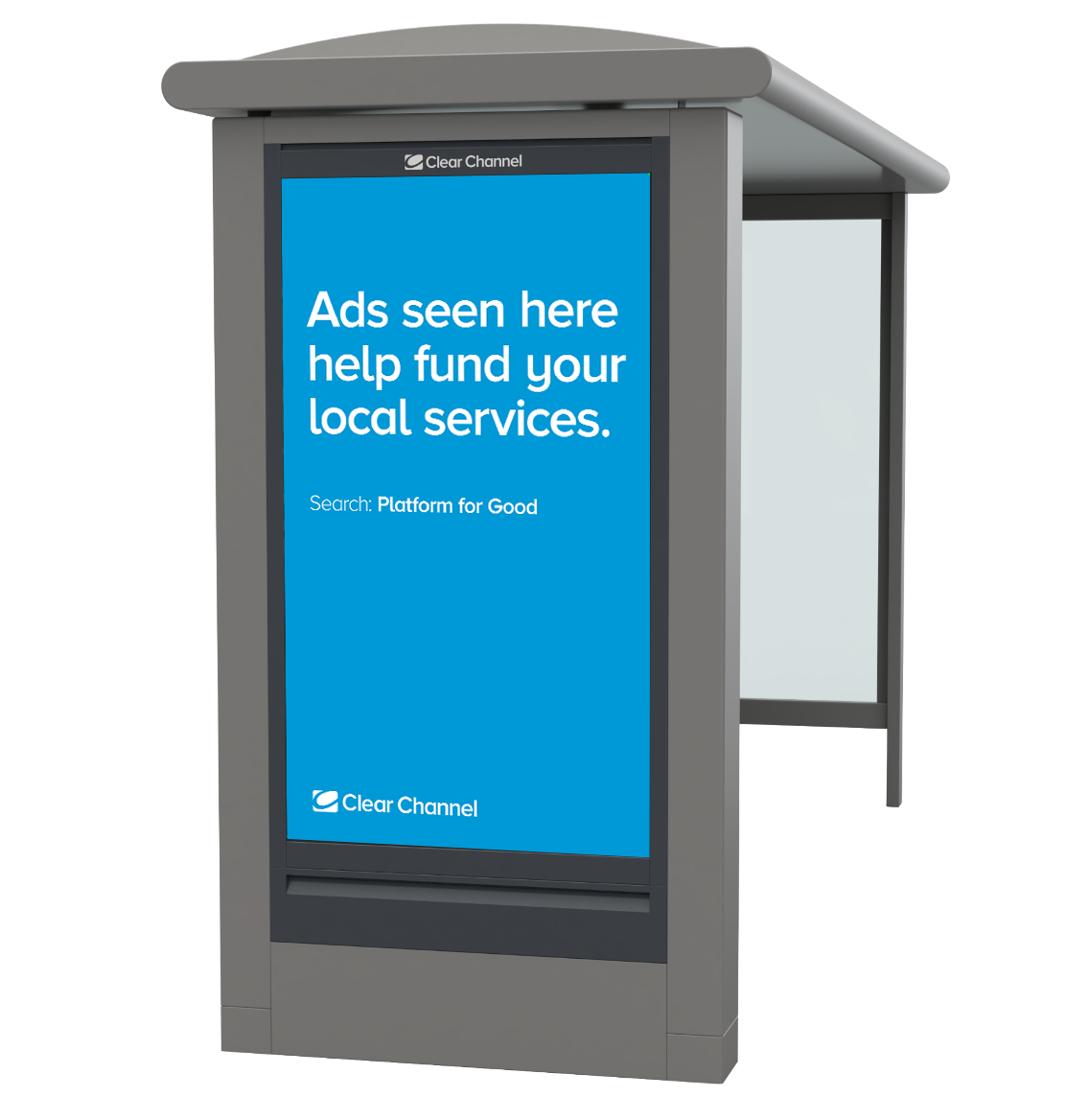 Digital Display(s)Digital Display(s)TechnologyLCDOrientationPortrait orientationMaximum Resolution3840 x 2160 pixels (UHD/4K)ViewabilityDirect sunlight readableLuminance (full white) – Day3500 cd/m2 (maximum).  Only applicable in very bright ambient light conditions if / when detected by the sensor monitoring systemLuminance (full white) – Night300 cd/m2 (maximum)Display Active AreaH 1635mm x W 924mmPowerPowerPower Supply220-240VAC, 50Hz single phase mainsBatteryBattery backup for clean shutdown on power lossInternal ProtectionMains voltage surge protection and EMC ﬁlter.Digital - Optional Power Distribution Assemblies (PDA) *1, *2External Protection RequirementsDigital - 10A Type C *1 16A Type C *2*1 UK Power Distribution Assembly (PDA) – No Internal Breaker*2 EU Power Distribution Assembly (PDA) – 10A Type C Internal Breaker*1 UK Power Distribution Assembly (PDA) – No Internal Breaker*2 EU Power Distribution Assembly (PDA) – 10A Type C Internal BreakerUnit EnclosureUnit EnclosureDigital panel glass9.5mm thick heat strengthened laminated constructionVentilationTop and bottom for simple integrationModular chassisFor rapid on-site replacement of internal modulesMaterialsStainless steel and aluminiumIP RatingIP55 Weatherproof